BÖLÜM I                                                    DERS PLANI                                                  Nisan 2023BÖLÜM IIBÖLÜM IIIBÖLÜM IV Türkçe Öğretmeni                                                                                                                                                                                                                                                                                                                     Okul Müdürü   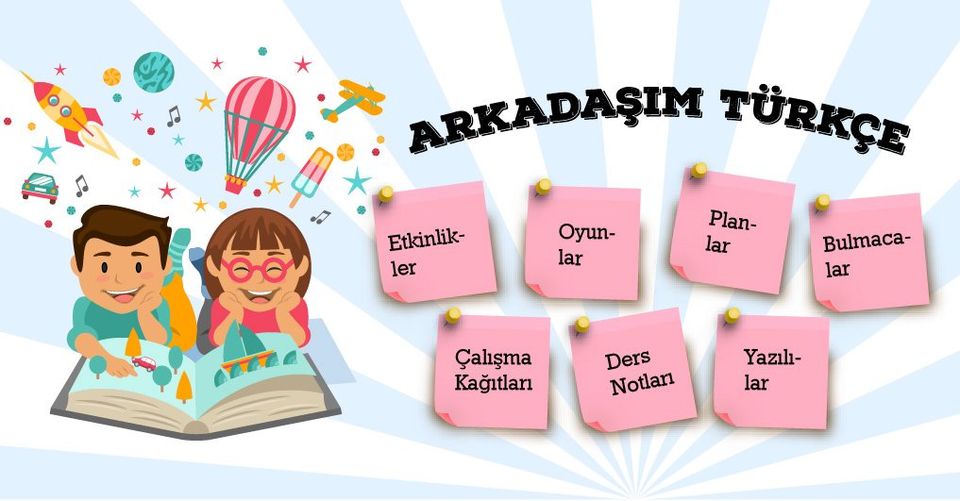 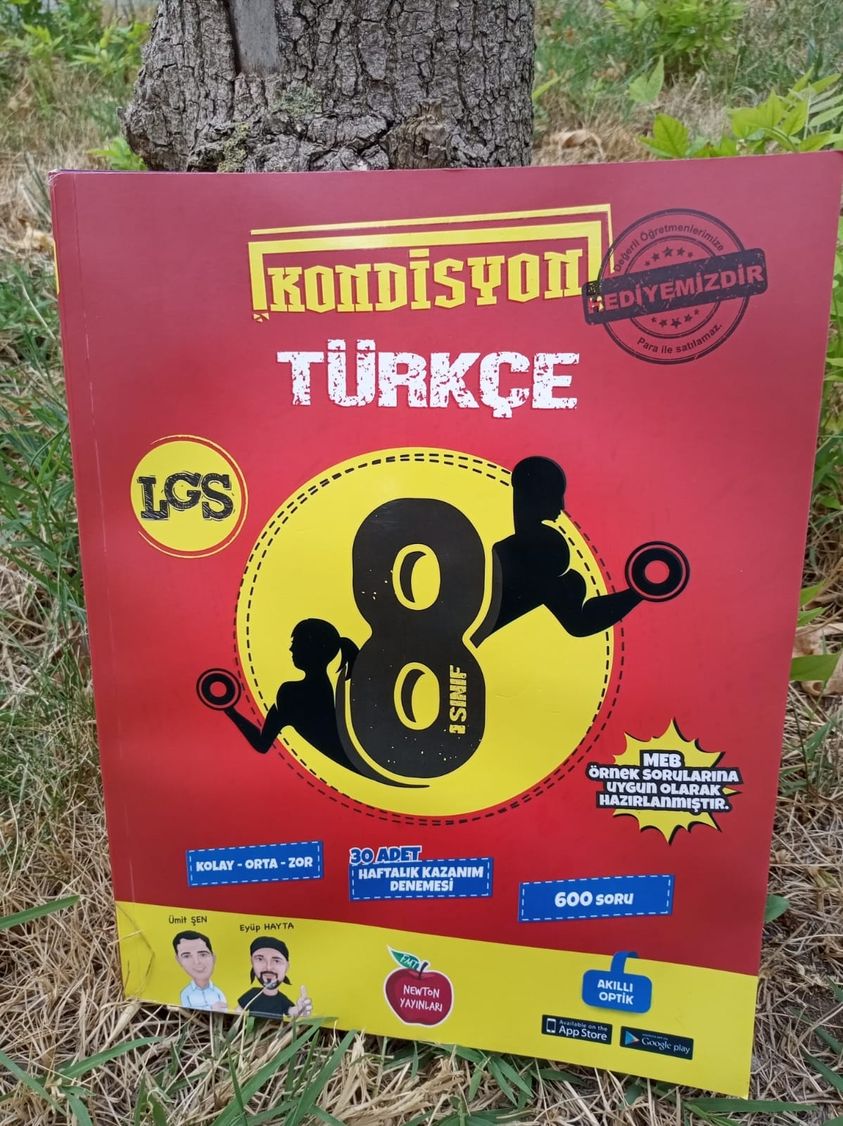 Dersin adıTÜRKÇESınıf8Temanın Adı/Metnin AdıDOĞA VE EVREN/RÜZGÂRKonu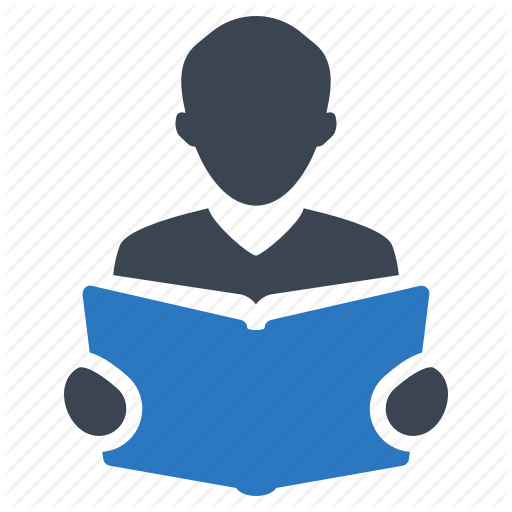 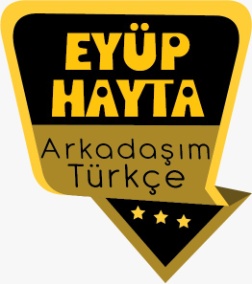 Sözcükte anlamAtasözleriEş anlamÖznel ve nesnel yargılarYabancı sözcüklere Türkçe karşılıklarBaşlıkCümle türleriNoktalama işaretleriYazım kurallarıAmaç, sebep ve koşul cümleleriDeyimlerKonuAna duyguŞiir türünün özellikleriGörsel okumaMetin tamamlamaÖnerilen Süre40+40+40+40+40 (5 ders saati)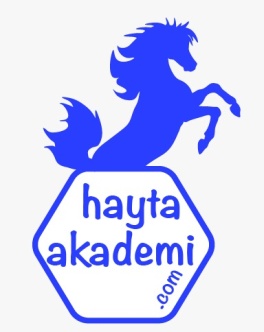 Öğrenci Kazanımları /Hedef ve Davranışlar OKUMAAkıcı OkumaT.8.3.2. Metni türün özelliklerine uygun biçimde okur.Söz VarlığıT.8.3.5. Bağlamdan yararlanarak bilmediği kelime ve kelime gruplarının anlamını tahmin eder.      T.8.3.7. Metindeki söz sanatlarını tespit eder.Anlama                             T.8.3.14. Metinle ilgili soruları cevaplar.T.8.3.16. Metnin konusunu belirler.                   T.8.3.17. Metnin ana fikrini/ana duygusunu belirler.KONUŞMAT.8.2.3. Konuşma stratejilerini uygular.YAZMAT.8.4.1. Şiir yazar. T.8.4.13. Yazdıklarının içeriğine uygun başlık belirler. T.8.4.19. Cümle türlerini tanır.(Karma)ATATÜRKÇÜLÜKAtatürk’ün milli eğitim konusundaki görüşlerini açıklar.Konu ile ilgili bir metin okunarak eğitimin çağdaş, birliktelik ve karma olması gerekliliği açıklanır.Ünite Kavramları ve Sembolleri/Davranış ÖrüntüsüÖzlemek, hayaller, özgürlük, merak, duygular, rüzgâr…Güvenlik Önlemleri (Varsa):Öğretme-Öğrenme-Yöntem ve Teknikleri Soru-cevap,  anlatım, açıklamalı okuma ve dinleme, açıklayıcı anlatım, inceleme, uygulama…Kullanılan Eğitim Teknolojileri-Araç, Gereçler ve Kaynakça* Öğretmen   * Öğrenciwww.tdk.gov.tr  https://sozluk.gov.tr/ internet siteleri, sözlük, deyimler ve atasözleri sözlüğü, EBA, iyilik konulu dergi haberleri,  gazete kupürleri, videolar…•  Dikkati Çekme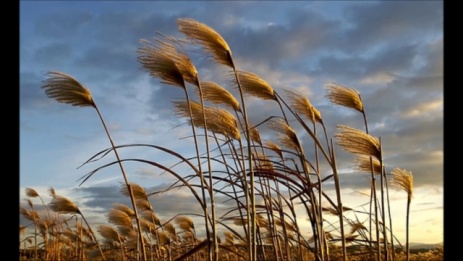 Doğadaki değişimleri gözlemlediniz mi? Doğada neler olmaktadır?Rüzgârlar olmasaydı neler olurdu?Rüzgârlar hangi işleri kolaylaştırır? Rüzgar ne işe yarar? Cevap: Yelkenli gemilerin hareket edebilmeleri için rüzgâra ihtiyaçları vardır.Yel değirmenlerinin pervanelerinin dönerek un öğütebilmeleri için rüzgara ihtiyaçları vardır.Harman yapılırken buğday tanelerinin samandan ayrılmaları için rüzgara ihtiyaçları vardır.Ağaçların kuruyan yapraklarından kurtularak yeni yapraklar açmaları için rüzgârın kuru yaprakları alıp götürmesi gerekir.Bitkiler çoğalmak için rüzgara ihtiyaç duyarlar.•  Güdüleme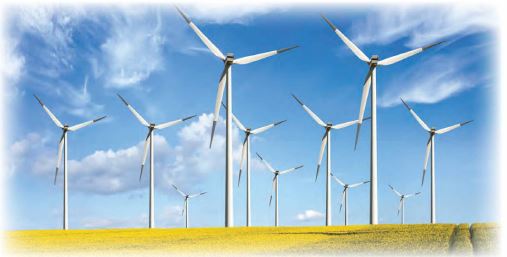 Bu hafta “RÜZGÂR” adlı metni işleyeceğiz. Sevgili çocuklar, gerek dünyamızın içindeki fiziksel oluşumlar üzerine yapılan araştırmalar, gerek bitkiler üzerine yapılan araştırmalar, bize rüzgârların aşılayıcı özelliğinin önemini gösterdi. Rüzgârlar bitkilerin üremesinde, bitki tozlarını taşıyarak rol oynamaktadır. Aynı zamanda rüzgârlar, yağmur yağabilmesi için yağmur bulutlarını da aşılamaktadır. Böylece rüzgârlar aşılayıcı fonksiyonlarıyla Dünya’daki yaşam için olmazsa olmazlar listesindedir. Diğer olmazsa olmazlar gibi rüzgârların da olmaması, bizim de, Dünya’daki tüm canlılığın da olmaması anlamına gelmektedir.Denizlerin ve diğer suların üzerinde köpüklenme nedeniyle “Aerosol” adlı hava kabarcıkları oluşmaktadır. Bunlar rüzgârların karadan sürüklediği tozlarla karışarak Atmosfer’in üst katmanlarına doğru havalanır. Rüzgârların yükselttiği bu parçacıklar su buharı ile birleşir, su buharı bu parçacıkların etrafında yoğunlaşır. Bu parçacıklar olmasa, yüzde yüz su buharı, bulutu oluşturamaz. Bulutların oluşması, rüzgârların bu şekilde havada serbest şekilde bulunan su buharını, taşıdıkları parçacıklarla aşılamaları ile olmaktadır. Rüzgârlar bu görevlerini yerine getirmeseydi, yağmur yağdıran bulutlar oluşmayacaktı. Dolayısıyla yağmur, yağmur olmayınca ise yaşam mümkün olmayacaktı. Rüzgârın görevi burada bitmez, Atmosfer’de tonlarca ağırlığa sahip bulutların sürüklenmesi, hava ile sürtünen bulutlarda negatif ve pozitif elektrik yükleriyle aşılamanın olması da bulutlar sayesindedir. Rüzgârlar olmasaydı bulutlar oluşmazdı; fakat oluştuklarını kabul etsek bile, o zaman da bulutlar buharlaştıkları okyanusların, denizlerin üstüne yağacaklar ve yeryüzündeki bitkilerin, hayvanların, dolayısıyla insanın var olması mümkün olmayacaktı. Rüzgârlar bulutların oluşumundan, yağmurların boşalmasından, yağmurun karalara da yağmasına kadar birçok ayrı fonksiyonu yerine getirmektedir. Sevgili Çocuklar, rüzgârların bu fonksiyonlarının her biri yaşamın devamı için kesinlikle gereklidir.•  Gözden GeçirmeBu dersimizde rüzgârların insan yaşamını nasıl şekillendirdiği hakkında bilgi sahibi olacaksınız.•  Derse GeçişÖğrencilere tamamlattırılacak.Rüzgârın insan hayatındaki etkileri nelerdir?Rüzgârın insan hayatına olumlu ve olumsuz yönde birçok etkisi bulunmaktadır. Rüzgârın sadece insanlar üzerinde değil aynı zamanda tüm canlılar ve doğa üzerinde de etkileri vardır. Rüzgârın etkisini en fazla gösterdiği şey sıcaklıktır. Sıcaklığı etkileyen her şeyi rüzgârlar etkiler. Hava olaylarını ve yağışları da etkileyen rüzgârlar bu şekilde doğrudan olmasa da dolaylı yollardan insanların üzerinde bir etki yaratmış olur. Şöyle ki rüzgârlar hava olaylarını etkilediğinden dolayı hava olayları da bizim yaşantımızı etkilemektedir. O gün ne giymemiz gerektiğini bile sıcaklığı etkileyen rüzgârlar belirler. Rüzgârların deniz turizmi üzerinde olumsuz etkileri vardır. Deniz ulaşımında ve taşımacılığında şiddetli rüzgârlar çok fazla zorluk çıkarmaktadır. Ancak şiddetli olmayan rüzgârların deniz ulaşımında olumlu yönde etkisi vardır. Şiddetli rüzgârların oluşturduğu fırtınalar pek çok felaketi ardında getirebilir. Fırtınalar insanların yaşamını olumsuz yönde etkiler ve çoğu zaman işlerin aksamasına ya da maddi hasarlara neden olurlar.Rüzgârın olumlu etkilerinden bir tanesi enerji üretiminin sağlanabilmesidir. Bunun için rüzgâr santralleri kurulmuştur ve bu şekilde enerji üretimi sağlanmaya başlanmıştır Dikkati çekme sorusu sorulduktan sonra öğrencilerden metnin içeriğini tahmin etmeleri istenecek.Metnin başlığı hakkında öğrenciler konuşturulacak.Metnin içeriği öğrenciler tarafından tahmin edilecek.(Metinde neler anlatılmış olabilir?)Güdüleme ve gözden geçirme bölümü söylenecek.Parça öğretmen tarafından örnek olarak okunacak.Öğrenciler tarafından anlaşılmayan, anlamı bilinmeyen kelimeler metnin üzerine işaretlenecekhttps://sozluk.gov.tr/ Katran: Organik maddelerden kuru damıtma yoluyla elde edilen, sıvı yağ kıvamında, kara renkte, ağır, is kokulu, suda erimeyen bir maddeHaşhaş: Gelincikgillerden, kapsüllerinden afyon elde edilen, tohumlarından yağ çıkarılan bir yıllık ve otsu bir kültür bitkisiPudra: Bazı mineral ürünlerin karışımı ile elde edilen, cildi korumak, düzgün ve güzel göstermek veya kırışıklıkları, pürüzleri gizlemek amacıyla yüze ve tene sürülen, kokulu ince tozAllık: Kadınların süs için yanaklarına sürdükleri al boyaAnlaşılmayan, anlamı bilinmeyen sözcüklerin anlamı ilk önce sözcüğün gelişinden çıkarılmaya çalışılacak. Sözcüklerin anlamı sözlükten bulunacak, sonra defterlere yazılacak.Öğrencilere 5-8 kelimeden oluşan cümleler kurdurularak bilinmeyen kelimeler anlamlandırılacak.Yanlış telaffuz edilen kelimeler birlikte düzeltilecek.Şiirde geçen bilmediğiniz sözcükleri belirleyerek anlamlarını tahmin ediniz. Tahmininizi sözcüklerin sözlük anlamı ile karşılaştırınız.katran: Organik maddelerden kuru damıtma yoluyla elde edilen, sıvı yağ kıvamında, kara renkte, ağır, is kokulu, suda erimeyen bir maddehaşhaş: Gelincikgillerden, kapsüllerinden afyon elde edilen, tohumlarından yağ çıkarılan bir yıllık ve otsu bir kültür bitkisi“Rüzgâr” şiirinden hareketle aşağıdaki soruları yanıtlayınız.1. Şaire göre rüzgâr nerelere uğramıştır?Cevap: Denizlere, kıyılara, dağlara, köylere, ovalara, haşhaş tarlalarına, kentlere uğramıştır.2. Şiire göre köylere uğrayan rüzgâr neler yapmıştır?Cevap: Islak, karanlık odalarda beşik sallamıştır. Güneş altında çalışanlara imdat eylemiştir.3. “Sonra başlamış tırmanmaya dağlara doğru / Bulutları koyun gibi gütmüştür.” dizelerinden anladıklarınızı ifade ediniz.Cevap: Rüzgarın dağlara doğru eserek bulutları bir yerden başka bir yere götürmesini anlıyorum.4. Şairin yaşadığı yerle ilgili ayrıntılar hangi dörtlükte nasıl anlatılmıştır?Cevap: Altıncı dörtlükte “Kentlere de uğramış ki yanımdan geçti,” dizelerinde anlatılmıştır.5. “Şimdi bir rüzgâr geçti buradan / Koştum ama yetişemedim.” dizelerinin tekrar edilmesi şairin hangi duygusunu dile getirmiş olabilir?Cevap: Özlem duygusunu dile getirmiş olabilir.Okuduğunuz şiirin konusunu ve ana duygusunu yazınız.Konu: RüzgârAna duygu: Memleket hasretiŞiirde kullanılan söz sanatlarını örnekteki gibi gösteriniz.Doğanın korunması ile ilgili düşüncelerinizi aşağıdaki görselden de yararlanarak anlatınız.Doğa olmasa insanoğlu hayatta kalamayacaktır. Oysa insanoğlunun doğaya yaptığı tek şey onu kirletmek ve sürekli yok etmeye çalışmaktır. “Doğanın insanlara değil, insanların doğaya ihtiyacı vardır” sözünü aklımızdan çıkarmamalıyız. Çöplerimizi geri dönüşüm için ayırmalıyız. enerji için doğaya zarar veren petrol, kömür gibi yakıtlar yerine güneş ve rüzgar enerjisi gibi temiz kaynaklar kullanmalıyız. Fabrika bacalarına filtre takmalıyıza) Uzun zamandır çok istediğiniz pateni ailenizin size aldığını, güzel bir havada, kaykay parkuruna gittiğinizi düşünün. Yeni alınan pateninizi kullanmadan önce aşağıdaki kullanma kılavuzunu inceleyiniz. Kılavuza göre b bölümünde verilen cümlelerden doğru olanların başına “D”, yanlış olanların başına “Y” yazınız.Paten Kullanma Kılavuzu1. Paten öğrenmeye öncelikle denge çalışmaları ile başlanır. Patenler ile ayakta dengeli bir şekilde durulabilmesi için patenler yerde giyildikten sonra ayağa yavaşça kalkılmalı, bu aşamada bir destekten yardım alınmalıdır.2. Ayakta dururken patenler “V” harfi şeklinde olmalı ve topuklar birbirine dayanmalıdır. Yeterince tekrar yapıldıktan sonra yerden rahatlıkla ayağa kalkılabiliyor ve patenlerle ayakta dengeli bir şekilde durulabiliyorsa patenlerle kaymaya başlanabilir.3. Patenle kaymak için ayaklar “V” harfi konumundayken uçları biraz daha açılır ve öne doğru ilerleyecek olan ayağın topuğu diğer ayağın orta kısmına doğru kaydırılır. Bu şekilde “T” harfi pozisyonu alan ayaklardan arkadaki ayaktan güç alınarak ön ayakla ileriye doğru kayılır.4. Hareket sonrasında arkadaki ayak diğer ayağın yanına kadar getirilir ve ayaklar yine “T” pozisyonu alarak bu kez diğer ayakla itme gerçekleştirilir. Bu hareketin sürekli olarak tekrarlanması ile paten kayılmış olur.5. Paten kayma esnasında vücut, dengeyi sağlamak için bir miktar öne doğru eğilmeli, dizler hafif kırık olmalı ve baş karşıya bakmalıdır. Hareket hâlindeyken herhangi bir anda denge kaybı olduğunda eller dizlerin üzerine dayanarak denge tekrar sağlanmalıdır.6. Patende fren yoksa arkada kalan ayaktaki paten hareket yönüne dik şekilde yere sürtülmelidir. Yavaşlamak için kullanılan diğer bir yöntem de hareket hâlindeyken paten uçlarının ters “V” harfi şeklinde birbirlerine yaklaştırılıp dışa doğru kuvvet uygulanmasıdır.b)(D) Ayakta dururken patenler “V” harfi şeklinde olmalıdır.(Y) Patenler giyildikten sonra ayağa kalkarken bir destekten yardım almaya gerek yoktur.(D) Paten kayma esnasında vücut, dengeyi sağlamak için bir miktar öne doğru eğilmelidir.Aşağıdaki temalardan istediğinizi seçerek bir şiir yazınız. Şiirinize uygun bir başlık koyunuz.güneş – yağmur – kar – bulut – rüzgâr – fırtınaYAĞMURBulutlandı gökyüzü
Karardı hava birden,
Sicim gibi bir yağmur
Boşanıverdi gökten.İçti yağan yağmuru
Suya susamış toprak,
Keyiflenip canlandı
Yağmur ile tabiat.Güldürdü tüm yüzleri
Gökten boşalan sular,
Bu yağmura bağlıydı
Yeşerecek umutlar.Atila ÇakıroğluAşağıdaki cümlelerin özelliklerini (yükleminin türüne, yükleminin yerine, anlamına ve yapısına göre) tespit ederek cümlelerin altına örnekteki gibi yazınız.1. Şimdi bir rüzgâr geçti buradan.
fiil cümlesi – devrik cümle – olumlu cümle – tek yüklemli cümle2. Nerelerde gezmiş, tozmuş?
fiil cümlesi – kurallı cümle – soru cümlesi – çok yüklemli cümle3. Sonra başlamış tırmanmaya dağlara doğru.
fiil cümlesi – devrik cümle – olumlu cümle – tek yüklemli cümle4. Gördükleri çiçeğe benzer kızlardı.
isim cümlesi – kurallı cümle – olumlu cümle – tek yüklemli cümle5. Soraydım söylerdi herhâlde ama soramadım.
fiil cümlesi – kurallı cümle – olumsuz cümle – bağlı cümle6. Islak, karanlık odalarda beşik sallamaktadır.
fiil cümlesi – kurallı cümle – olumlu cümle – tek yüklemli cümle7. Koştum ama yetişemedim.
fiil cümlesi – kurallı cümle – olumsuz cümle – bağlı cümle8. Tuz kokusu, katran kokusu, ter kokusu yüreğini allak bullak etmiştir.
fiil cümlesi – kurallı cümle – olumlu cümle – tek yüklemli cümle9. Büyüktü otları yaylaların.
isim cümlesi – devrik cümle – olumlu cümle – tek yüklemli cümle10. Toz toprak gözlerine gitmiştir.
fiil cümlesi – kurallı cümle – olumlu cümle – tek yüklemli cümleDiğer metnin hazırlık çalışması verilecek.(Küresel ısınmanın nedenlerini ve sonuçlarını araştırınız.)•  Derse GeçişÖğrencilere tamamlattırılacak.Rüzgârın insan hayatındaki etkileri nelerdir?Rüzgârın insan hayatına olumlu ve olumsuz yönde birçok etkisi bulunmaktadır. Rüzgârın sadece insanlar üzerinde değil aynı zamanda tüm canlılar ve doğa üzerinde de etkileri vardır. Rüzgârın etkisini en fazla gösterdiği şey sıcaklıktır. Sıcaklığı etkileyen her şeyi rüzgârlar etkiler. Hava olaylarını ve yağışları da etkileyen rüzgârlar bu şekilde doğrudan olmasa da dolaylı yollardan insanların üzerinde bir etki yaratmış olur. Şöyle ki rüzgârlar hava olaylarını etkilediğinden dolayı hava olayları da bizim yaşantımızı etkilemektedir. O gün ne giymemiz gerektiğini bile sıcaklığı etkileyen rüzgârlar belirler. Rüzgârların deniz turizmi üzerinde olumsuz etkileri vardır. Deniz ulaşımında ve taşımacılığında şiddetli rüzgârlar çok fazla zorluk çıkarmaktadır. Ancak şiddetli olmayan rüzgârların deniz ulaşımında olumlu yönde etkisi vardır. Şiddetli rüzgârların oluşturduğu fırtınalar pek çok felaketi ardında getirebilir. Fırtınalar insanların yaşamını olumsuz yönde etkiler ve çoğu zaman işlerin aksamasına ya da maddi hasarlara neden olurlar.Rüzgârın olumlu etkilerinden bir tanesi enerji üretiminin sağlanabilmesidir. Bunun için rüzgâr santralleri kurulmuştur ve bu şekilde enerji üretimi sağlanmaya başlanmıştır Dikkati çekme sorusu sorulduktan sonra öğrencilerden metnin içeriğini tahmin etmeleri istenecek.Metnin başlığı hakkında öğrenciler konuşturulacak.Metnin içeriği öğrenciler tarafından tahmin edilecek.(Metinde neler anlatılmış olabilir?)Güdüleme ve gözden geçirme bölümü söylenecek.Parça öğretmen tarafından örnek olarak okunacak.Öğrenciler tarafından anlaşılmayan, anlamı bilinmeyen kelimeler metnin üzerine işaretlenecekhttps://sozluk.gov.tr/ Katran: Organik maddelerden kuru damıtma yoluyla elde edilen, sıvı yağ kıvamında, kara renkte, ağır, is kokulu, suda erimeyen bir maddeHaşhaş: Gelincikgillerden, kapsüllerinden afyon elde edilen, tohumlarından yağ çıkarılan bir yıllık ve otsu bir kültür bitkisiPudra: Bazı mineral ürünlerin karışımı ile elde edilen, cildi korumak, düzgün ve güzel göstermek veya kırışıklıkları, pürüzleri gizlemek amacıyla yüze ve tene sürülen, kokulu ince tozAllık: Kadınların süs için yanaklarına sürdükleri al boyaAnlaşılmayan, anlamı bilinmeyen sözcüklerin anlamı ilk önce sözcüğün gelişinden çıkarılmaya çalışılacak. Sözcüklerin anlamı sözlükten bulunacak, sonra defterlere yazılacak.Öğrencilere 5-8 kelimeden oluşan cümleler kurdurularak bilinmeyen kelimeler anlamlandırılacak.Yanlış telaffuz edilen kelimeler birlikte düzeltilecek.Şiirde geçen bilmediğiniz sözcükleri belirleyerek anlamlarını tahmin ediniz. Tahmininizi sözcüklerin sözlük anlamı ile karşılaştırınız.katran: Organik maddelerden kuru damıtma yoluyla elde edilen, sıvı yağ kıvamında, kara renkte, ağır, is kokulu, suda erimeyen bir maddehaşhaş: Gelincikgillerden, kapsüllerinden afyon elde edilen, tohumlarından yağ çıkarılan bir yıllık ve otsu bir kültür bitkisi“Rüzgâr” şiirinden hareketle aşağıdaki soruları yanıtlayınız.1. Şaire göre rüzgâr nerelere uğramıştır?Cevap: Denizlere, kıyılara, dağlara, köylere, ovalara, haşhaş tarlalarına, kentlere uğramıştır.2. Şiire göre köylere uğrayan rüzgâr neler yapmıştır?Cevap: Islak, karanlık odalarda beşik sallamıştır. Güneş altında çalışanlara imdat eylemiştir.3. “Sonra başlamış tırmanmaya dağlara doğru / Bulutları koyun gibi gütmüştür.” dizelerinden anladıklarınızı ifade ediniz.Cevap: Rüzgarın dağlara doğru eserek bulutları bir yerden başka bir yere götürmesini anlıyorum.4. Şairin yaşadığı yerle ilgili ayrıntılar hangi dörtlükte nasıl anlatılmıştır?Cevap: Altıncı dörtlükte “Kentlere de uğramış ki yanımdan geçti,” dizelerinde anlatılmıştır.5. “Şimdi bir rüzgâr geçti buradan / Koştum ama yetişemedim.” dizelerinin tekrar edilmesi şairin hangi duygusunu dile getirmiş olabilir?Cevap: Özlem duygusunu dile getirmiş olabilir.Okuduğunuz şiirin konusunu ve ana duygusunu yazınız.Konu: RüzgârAna duygu: Memleket hasretiŞiirde kullanılan söz sanatlarını örnekteki gibi gösteriniz.Doğanın korunması ile ilgili düşüncelerinizi aşağıdaki görselden de yararlanarak anlatınız.Doğa olmasa insanoğlu hayatta kalamayacaktır. Oysa insanoğlunun doğaya yaptığı tek şey onu kirletmek ve sürekli yok etmeye çalışmaktır. “Doğanın insanlara değil, insanların doğaya ihtiyacı vardır” sözünü aklımızdan çıkarmamalıyız. Çöplerimizi geri dönüşüm için ayırmalıyız. enerji için doğaya zarar veren petrol, kömür gibi yakıtlar yerine güneş ve rüzgar enerjisi gibi temiz kaynaklar kullanmalıyız. Fabrika bacalarına filtre takmalıyıza) Uzun zamandır çok istediğiniz pateni ailenizin size aldığını, güzel bir havada, kaykay parkuruna gittiğinizi düşünün. Yeni alınan pateninizi kullanmadan önce aşağıdaki kullanma kılavuzunu inceleyiniz. Kılavuza göre b bölümünde verilen cümlelerden doğru olanların başına “D”, yanlış olanların başına “Y” yazınız.Paten Kullanma Kılavuzu1. Paten öğrenmeye öncelikle denge çalışmaları ile başlanır. Patenler ile ayakta dengeli bir şekilde durulabilmesi için patenler yerde giyildikten sonra ayağa yavaşça kalkılmalı, bu aşamada bir destekten yardım alınmalıdır.2. Ayakta dururken patenler “V” harfi şeklinde olmalı ve topuklar birbirine dayanmalıdır. Yeterince tekrar yapıldıktan sonra yerden rahatlıkla ayağa kalkılabiliyor ve patenlerle ayakta dengeli bir şekilde durulabiliyorsa patenlerle kaymaya başlanabilir.3. Patenle kaymak için ayaklar “V” harfi konumundayken uçları biraz daha açılır ve öne doğru ilerleyecek olan ayağın topuğu diğer ayağın orta kısmına doğru kaydırılır. Bu şekilde “T” harfi pozisyonu alan ayaklardan arkadaki ayaktan güç alınarak ön ayakla ileriye doğru kayılır.4. Hareket sonrasında arkadaki ayak diğer ayağın yanına kadar getirilir ve ayaklar yine “T” pozisyonu alarak bu kez diğer ayakla itme gerçekleştirilir. Bu hareketin sürekli olarak tekrarlanması ile paten kayılmış olur.5. Paten kayma esnasında vücut, dengeyi sağlamak için bir miktar öne doğru eğilmeli, dizler hafif kırık olmalı ve baş karşıya bakmalıdır. Hareket hâlindeyken herhangi bir anda denge kaybı olduğunda eller dizlerin üzerine dayanarak denge tekrar sağlanmalıdır.6. Patende fren yoksa arkada kalan ayaktaki paten hareket yönüne dik şekilde yere sürtülmelidir. Yavaşlamak için kullanılan diğer bir yöntem de hareket hâlindeyken paten uçlarının ters “V” harfi şeklinde birbirlerine yaklaştırılıp dışa doğru kuvvet uygulanmasıdır.b)(D) Ayakta dururken patenler “V” harfi şeklinde olmalıdır.(Y) Patenler giyildikten sonra ayağa kalkarken bir destekten yardım almaya gerek yoktur.(D) Paten kayma esnasında vücut, dengeyi sağlamak için bir miktar öne doğru eğilmelidir.Aşağıdaki temalardan istediğinizi seçerek bir şiir yazınız. Şiirinize uygun bir başlık koyunuz.güneş – yağmur – kar – bulut – rüzgâr – fırtınaYAĞMURBulutlandı gökyüzü
Karardı hava birden,
Sicim gibi bir yağmur
Boşanıverdi gökten.İçti yağan yağmuru
Suya susamış toprak,
Keyiflenip canlandı
Yağmur ile tabiat.Güldürdü tüm yüzleri
Gökten boşalan sular,
Bu yağmura bağlıydı
Yeşerecek umutlar.Atila ÇakıroğluAşağıdaki cümlelerin özelliklerini (yükleminin türüne, yükleminin yerine, anlamına ve yapısına göre) tespit ederek cümlelerin altına örnekteki gibi yazınız.1. Şimdi bir rüzgâr geçti buradan.
fiil cümlesi – devrik cümle – olumlu cümle – tek yüklemli cümle2. Nerelerde gezmiş, tozmuş?
fiil cümlesi – kurallı cümle – soru cümlesi – çok yüklemli cümle3. Sonra başlamış tırmanmaya dağlara doğru.
fiil cümlesi – devrik cümle – olumlu cümle – tek yüklemli cümle4. Gördükleri çiçeğe benzer kızlardı.
isim cümlesi – kurallı cümle – olumlu cümle – tek yüklemli cümle5. Soraydım söylerdi herhâlde ama soramadım.
fiil cümlesi – kurallı cümle – olumsuz cümle – bağlı cümle6. Islak, karanlık odalarda beşik sallamaktadır.
fiil cümlesi – kurallı cümle – olumlu cümle – tek yüklemli cümle7. Koştum ama yetişemedim.
fiil cümlesi – kurallı cümle – olumsuz cümle – bağlı cümle8. Tuz kokusu, katran kokusu, ter kokusu yüreğini allak bullak etmiştir.
fiil cümlesi – kurallı cümle – olumlu cümle – tek yüklemli cümle9. Büyüktü otları yaylaların.
isim cümlesi – devrik cümle – olumlu cümle – tek yüklemli cümle10. Toz toprak gözlerine gitmiştir.
fiil cümlesi – kurallı cümle – olumlu cümle – tek yüklemli cümleDiğer metnin hazırlık çalışması verilecek.(Küresel ısınmanın nedenlerini ve sonuçlarını araştırınız.)Ölçme-Değerlendirme•  Bireysel öğrenme etkinliklerine yönelik Ölçme-Değerlendirme•  Grupla öğrenme etkinliklerine yönelik Ölçme-Değerlendirme•  Öğrenme güçlüğü olan öğrenciler ve ileri düzeyde öğrenme hızında olan öğrenciler için ek Ölçme-Değerlendirme etkinlikleri Rüzgârlar olmasaydı neler yaşanırdı?Sıcaktan bunaldığımızda esen rüzgar bize neler hissettirir?Rüzgâr konulu şiirler biliyor musunuz? Bir tanesini okuyunuz.“Ey suyun sesinden anlayan bağlar
Ne söyler uzaktan uzağa çoban çeşmesi.”

Yukarıdaki mısralarda hangi söz sanatı kullanılmıştır? 

A) Abartma 
B) Mecaz 
C) Kişileştirme 
D) BenzetmeDersin Diğer Derslerle İlişkisi  Okurken sesli okuma kurallarına, yazarken imla ve noktalamaya diğer derslerde de dikkat etmeleri sağlanır.Plânın Uygulanmasına İlişkin Açıklamalar 